Sněhové slovní hrátkyPožádej někoho o přečtení básničky.Bílé vločky, bílé nebe, sotva spadnou, již nás zebe.Vločky, vločky, ach to láká,postavit z vás sněhuláka!Vezmeme si rukavice,
sáně, boby a čepice,
vyběhneme rychle ven,
na sněhu se zahřejem.Poznáš všechny obrázky? 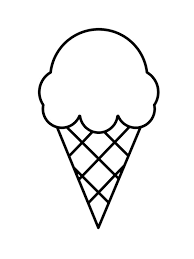 Pojmenuj je.Rozděl slovo na slabiky a vytleskej je.Urči, na jaké písmeno obrázky začínají.Vybarvi obrázky, které se objevují v básničce.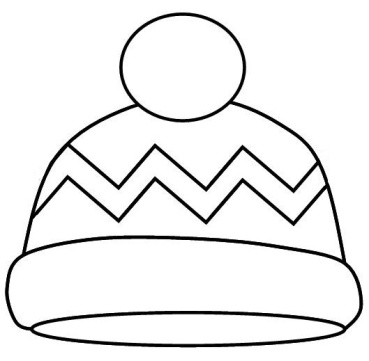 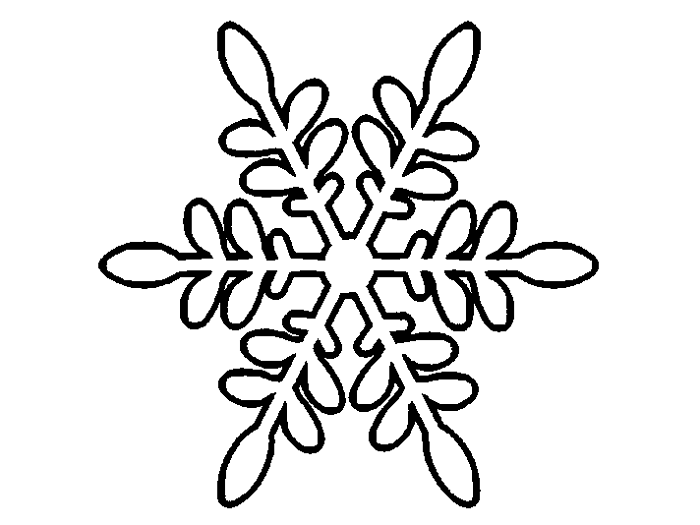 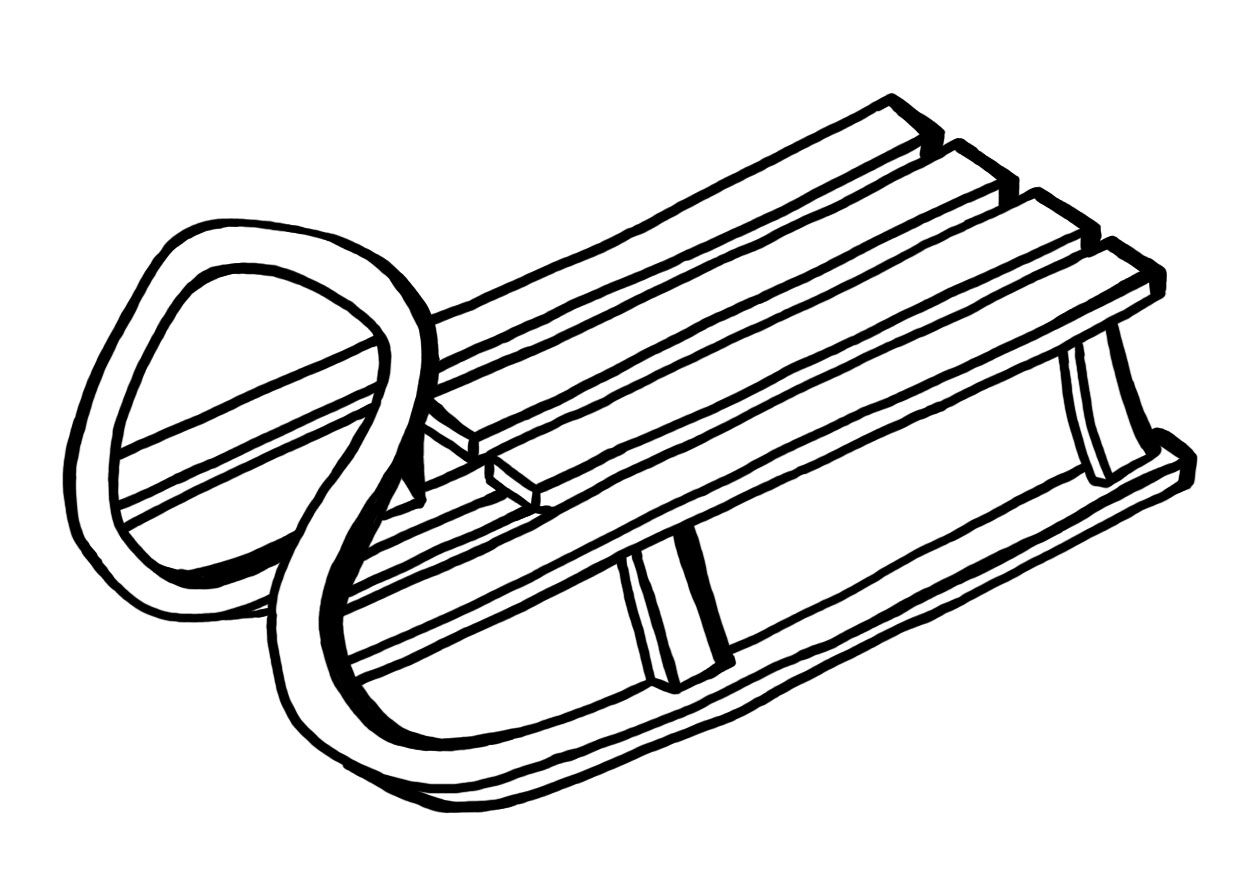 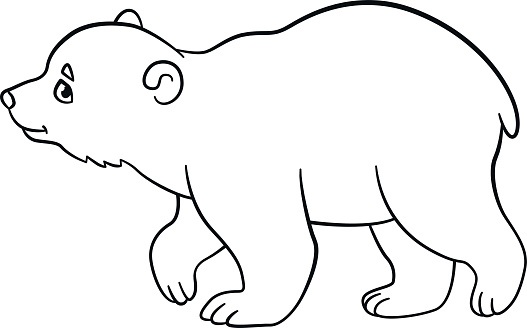 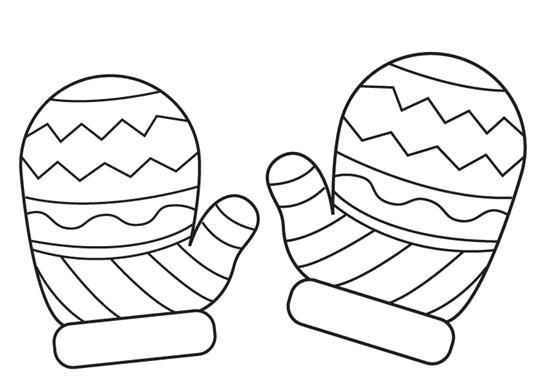 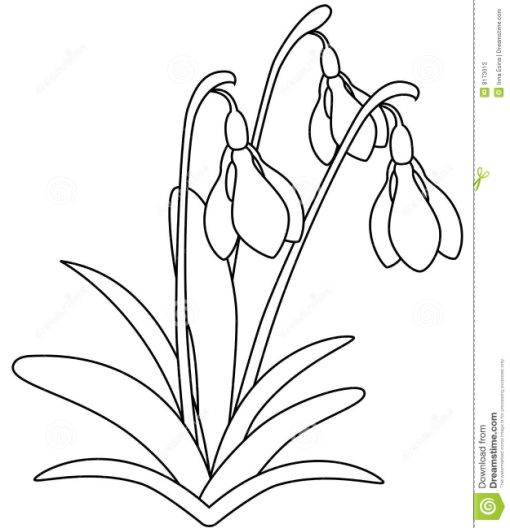 Najdi správnou dvojici rukavic a spoj je čarou.Rukavice můžeš vybarvit. 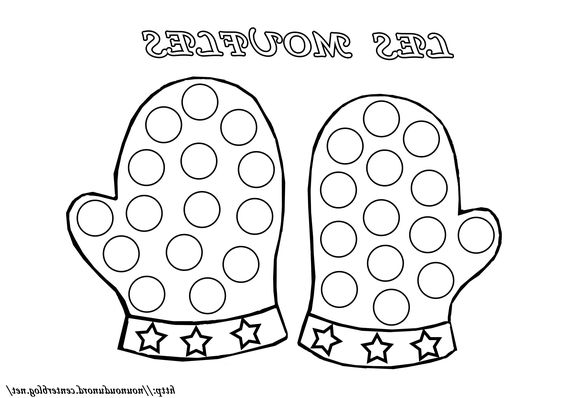 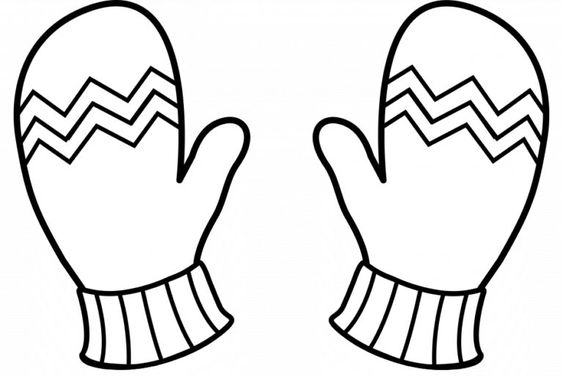 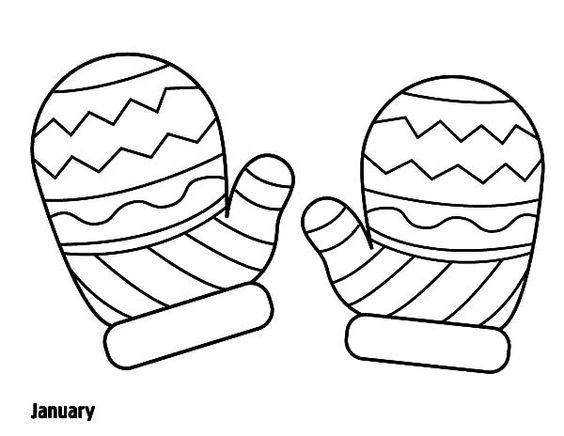 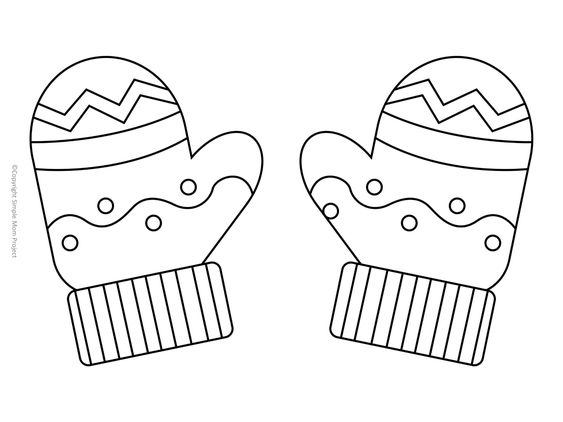 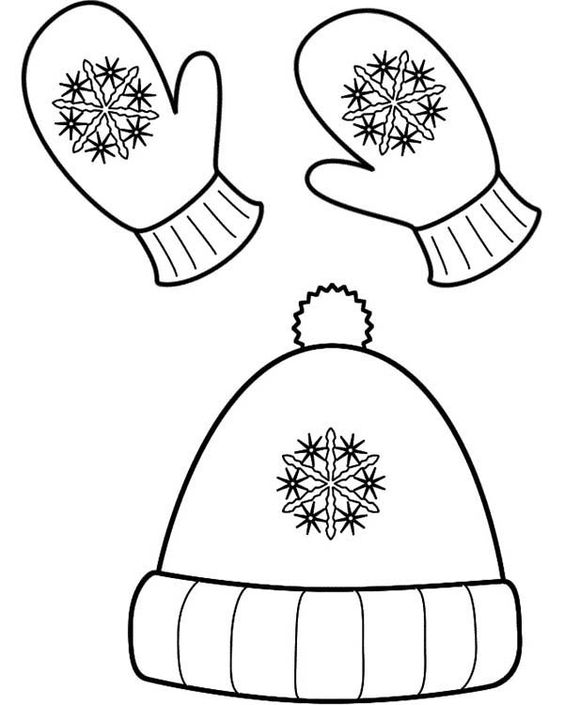 Najdi písmena, která jsou v předloze a zakroužkuj je.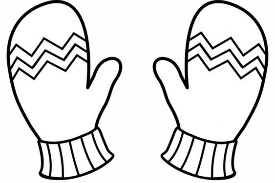 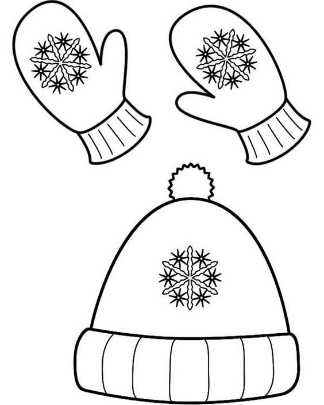 